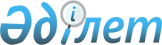 О внесении изменений в приказ Министра сельского хозяйства Республики Казахстан от 24 августа 2015 года № 7-1/764 "Об утверждении регламентов государственных услуг в области ветеринарии"
					
			Утративший силу
			
			
		
					Приказ Министра сельского хозяйства Республики Казахстан от 8 февраля 2016 года № 39. Зарегистрирован в Министерстве юстиции Республики Казахстан 10 марта 2016 года № 13431. Утратил силу приказом Министра сельского хозяйства Республики Казахстан от 27 мая 2021 года № 171.
      Сноска. Утратил силу приказом Министра сельского хозяйства РК от 27.05.2021 № 171 (вводится в действие по истечении шестидесяти календарных дней после дня его первого официального опубликования).
      ПРИКАЗЫВАЮ:
      1. Внести в приказ Министра сельского хозяйства Республики Казахстан от 24 августа 2015 года № 7-1/764 "Об утверждении регламентов государственных услуг в области ветеринарии" (зарегистрирован в Реестре государственной регистрации нормативных правовых актов № 12097, опубликованный 6 октября 2015 года в информационно-правовой системе "Әділет") следующие изменения:
      в регламенте государственной услуги "Выдача разрешения на экспорт, импорт и транзит перемещаемых (перевозимых) объектов с учетом оценки эпизоотической ситуации на соответствующей территории", утвержденном указанным приказом:
      подпункт 1) пункта 1 изложить в следующей редакции:
      "1) Некоммерческое акционерное общество "Государственную корпорацию "Правительство для граждан" (далее – Государственная корпорация) Комитета связи, информатизации и информации Министерства по инвестициям и развитию Республики Казахстан;";
      заголовок главы 4 изложить в следующей редакции:
      "4. Описание порядка взаимодействия с Государственной корпорацией и (или) иными услугодателями, а также описание порядка использования информационных систем в процессе оказания государственной услуги";
      пункт 9 изложить в следующей редакции:
      "9. Описание порядка обращения в Государственную корпорацию "Правительство для граждан", длительность обработки запроса услугополучателя:
      1) для оказания государственной услуги услугополучатель обращается в Государственную корпорацию.
      Государственная услуга в Государственной корпорации оказывается по выбору услугополучателя в порядке "электронной" очереди, без предварительной записи и ускоренного обслуживания, возможно бронирование "электронной" очереди посредством портала.
      Подтверждением принятия заявления является расписка, копия которой вручается услугополучателю с отметкой о дате приема документов указанной Государственной корпорацией или услугодателем и датой планируемой выдачи результата оказания государственной услуги;
      2) длительность обработки запроса услугополучателя в Государственной корпорации – 20 (двадцать) минут;
      3) сроки отправки запроса услугополучателя из Государственной корпорации к услугодателю – сразу после принятия документов.";
      пункт 11 изложить в следующей редакции:
      "11. Пошаговые действия и решения услугодателя через Государственную корпорацию:
      1) процесс 1 – ввод оператора Государственной корпорации в информационной системе (далее – ИС) Государственной корпорации логина и пароля (процесс авторизации) для оказания государственной услуги;
      2) процесс 2 – выбор оператором Государственной корпорации государственной услуги, указанной в настоящем Регламенте государственной услуги, вывод на экран формы запроса для оказания государственной услуги и ввод оператором Государственной корпорации данных услугополучателя, а также данных по доверенности представителя услугополучателя (при нотариально удостоверенной доверенности, при ином удостоверении доверенности - данные доверенности не заполняются);
      3) процесс 3 – направление запроса через платежный шлюз электронного правительства (далее – ПШЭП) в государственную базу данных юридических лиц (далее – ГБД ЮЛ) или в государственную базу данных физических лиц (далее – ГБД ФЛ) о данных услугополучателя, а также в единой нотариальной информационной системе (далее – ЕНИС) – о данных доверенности представителя услугополучателя;
      4) условие 1 – проверка наличия данных услугополучателя в ГБД ЮЛ, данных доверенности в ЕНИС;
      5) процесс 4 – формирование сообщения о невозможности получения данных в связи с отсутствием данных услугополучателя в ГБД ЮЛ, данных доверенности в ЕНИС;
      6) процесс 5 – заполнение оператором Государственной корпорации формы запроса в части отметки о наличии документов в бумажной форме и сканирование документов, предоставленных услугополучателем, прикрепление их к форме запроса и удостоверение посредством ЭЦП заполненной формы (введенных данных) запроса на оказание государственной услуги;
      7) процесс 6 – направление электронного документа (запроса услугополучателя) удостоверенного (подписанного) ЭЦП оператора Государственной корпорации через ПШЭП в ИС ГБД;
      8) процесс 7 – регистрация запроса в ИС ГБД и обработка государственной услуги в ИС ГБД;
      9) условие 2 – проверка услугодателем соответствия услугополучателя для выдачи разрешения;
      10) процесс 8 – прекращение оказания государственной услуги в связи с имеющимися нарушениями в данных услугополучателя и направление услугополучателю соответствующее уведомление;
      11) процесс 9 – получение услугополучателем результата оказания государственной услуги (электронное разрешение) сформированной ИС ГБД. Электронный документ формируется с использованием ЭЦП уполномоченного лица услугодателя.".
      2. Департаменту ветеринарной и пищевой безопасности Министерства сельского хозяйства Республики Казахстан в установленном законодательством порядке обеспечить:
      1) государственную регистрацию настоящего приказа в Министерстве юстиции Республики Казахстан;
      2) в течение десяти календарных дней после государственной регистрации настоящего приказа в Министерстве юстиции Республики Казахстан направление его копии на официальное опубликование в периодические печатные издания и в информационно-правовую систему "Әділет", а также в Республиканский центр правовой информации для внесения в эталонный контрольный банк нормативных правовых актов Республики Казахстан;
      3) размещение настоящего приказа на интернет-ресурсе Министерства сельского хозяйства Республики Казахстан и интранет-портале государственных органов.
      3. Контроль за исполнением настоящего приказа возложить на курирующего вице-министра сельского хозяйства Республики Казахстан.
      4. Настоящий приказ вводится в действие по истечении десяти календарных дней после дня его первого официального опубликования.
					© 2012. РГП на ПХВ «Институт законодательства и правовой информации Республики Казахстан» Министерства юстиции Республики Казахстан
				
Министр сельского хозяйства
Республики Казахстан
А. Мамытбеков